Паспорт уголкаэкспериментирования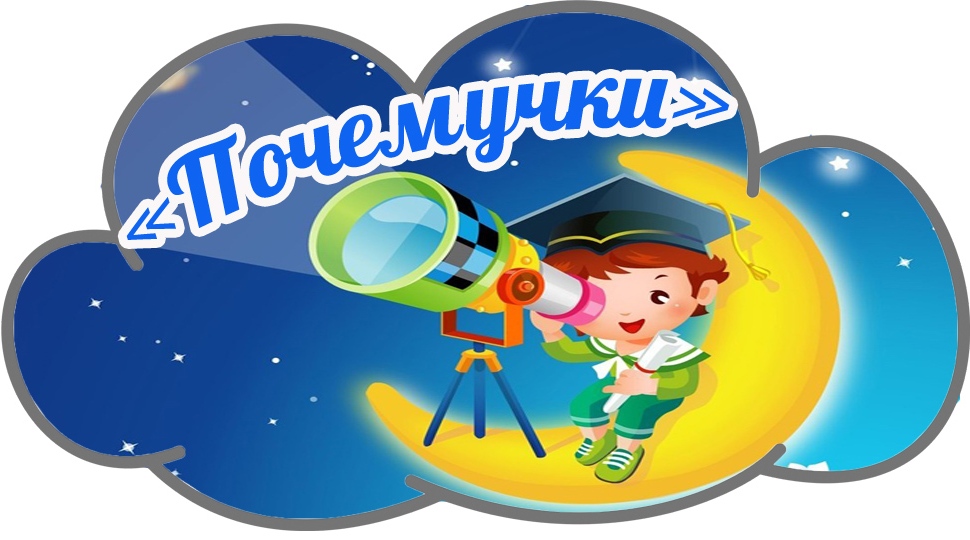 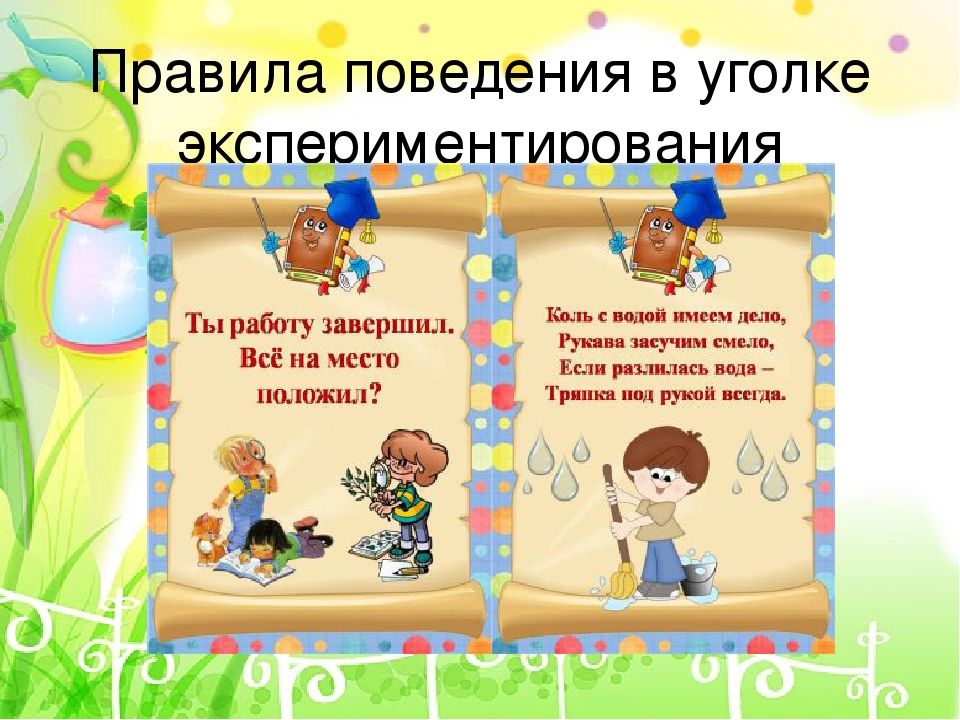 Цель: практическое внедрение детского экспериментирования как средства развития познавательной активности, формирование ключевых компетентностей ребёнка.Задачи, решаемые в уголке экспериментирования:формировать целостное восприятие и представление о различных предметах и явлениях окружающей действительности, позитивное отношение к миру на основе эмоционально-чувственного опыта;формирование у детей дошкольного возраста диалектического мышления;развитие поисково-познавательной, интеллектуальной активности детей путём включения их в мыслительные, моделирующие и преобразующие действия;развитие собственного познавательного опыта в обобщённом виде с помощью наглядных средств.Наш уголок опытно – экспериментальной деятельности состоит из 6 зон:1 зона – мини - лаборатория «Почемучка».Вас здесь встречает Почемучка.Он помогает знания добыть,На все "почему" ответ получить.Он хозяин этой лаборатории.       Введение сказочного персонажа превращает занятие в увлекательную игру, способствует пробуждению интереса к экспериментированию.В мини – лаборатории хранятся оборудование и материалы, необходимые для проведения опытов, материалы, с помощью которых дети опытным путём познают тайны живой и неживой природы: Специальная посуда (разнообразные ёмкости, подносы, мерные ложки, стаканчики, трубочки, воронки, тарелки, ситечки); Природный материал (камешки, песок, семена, ракушки, шишки, мох,  кора дерева, сухоцветы, и т.п.);  Утилизированный материал (проволока, фантики, пенопласт, пробки, нитки и др.);  Приборы – помощники (микроскоп, лупы, компас, зеркала, различные виды весов и др.);   Медицинский материал (шприцы без иголок, груши, пипетки, ватные палочки, колбочки);  Мир материалов (виды бумаги, виды ткани, пластмассовые предметы, деревянные предметы, металлические предметы);   Технический материал (гвозди, шурупы, болты и т.д.).В нашей лаборатории есть материалы, которые распределены по блокам: «Волшебница-вода»:  пищевые и непищевые красители, соль, сахар, мука, крахмал, чай, масло, контейнеры для льда -  материалы для изучения свойств воды;   «Невидимка – воздух»: трубочки, мыльные пузыри, воздушные шары, вертушки и т.д., т. е.  материалы для изучения свойств воздуха.   «Свет и цвет" - различные фонарики, зеркала, цветные стеклышки (вырезанные из пластиковых бутылок) т.е. материалы для изучения свойства  света, цвета); "Звук" (киндер-сюрпризы с различными наполнителями (горох, гречка, пшено, манка и др.), колокольчики, дудочки, трещотки, наушники, т.е. материалы для изучения свойств звука);"Запах"  (мешочки с лавандой, с ромашкой, с сосной, освежители, ароматические масла, свечи, пробники духов, тестеры, т. е. материалы для изучения свойств и различения запахов);«Магнетизм» (разные магниты, скрепки, металлические предметы), т.е. материалы для изучения свойств магнита.В мини - лаборатории находятся:Коллекции:  Коллекции семян.  Гербарий.   Коллекция тканей.  Коллекция ракушек.   Коллекция камней. Модели: календарь природы (времена года), дни недели; календарь наблюдений за сезонными изменениями в природе;    алгоритмы опытов и экспериментов, которые служат для развития способностей для овладения моделирующей деятельностью, систематизации познавательного опыта. Макеты: (выставляются соответственно темам недели)    царство льда и снега;   кто живет в жарких странах;   животные наших лесов;  пресмыкающиеся;   насекомые.2 зона - уголок природы.        В группе есть уголок природы, чтобы успешно решать задачи по живой природе, познакомить детей с функциями частей растений, чем растения дышат, питаются, как развиваются, размножаются; каково строение растений, значение растений.На комнатные растения оформлен паспорт уголка природы. Опыт показывает, что такой паспорт удобен для работы в уголке природы,  т.к. дети, ориентируясь на условные обозначения, учатся правильно ухаживать за растениями.Есть тематические альбомы:  луговые цветы,   садовые цветы, комнатные растения,  насекомые,В уголке природы есть фартуки для дежурных, лейки, опрыскиватель, кисточки, тряпочки, лопатка и рыхлитель.   Живая природа  - это тоже объект исследования.3 зона – наш методический центр.       Это центр нашей мини - лаборатории. Здесь находятся перспективные планы запланированных опытов, методические рекомендации по проведению опытов, картотека опытов, экспериментов и дидактических игр по блокам, всевозможные алгоритмы познавательной деятельности (алгоритмы воспроизведения информации о последовательности трудовых процессов в уголке природы и в цветнике, алгоритмы воспроизведения познавательной деятельности).        В центре есть правила работы с материалами, разработанные совместно с детьми, условные обозначения, разрешающие и запрещающие знаки. Тут же находятся символы, разные схемы, а также информация для родителей (консультации, рекомендации) дневники наблюдений и опытов по экспериментальной деятельности, которые ведут и заполняют дети.4 зона – центр «Хочу всё знать».       Стать настоящим учёным непросто, надо много, много знать.   Познавательной литературой  интересоваться  и посещать центр «Хочу всё знать». В него входят: книги, энциклопедии "Все обо всем": атласы,альбомы - картинки:  времена года, деревья,  растительный мир, грибы, природные явления,насекомые, птицы, животные жарких стран,  домашние животные и птицы, дикие животные,  животные Севера.      Нельзя недооценивать роль познавательной литературы. Своевременное внесение наглядных материалов – книг, энциклопедий, атласов, альбомов с разными природными сообществами для формирования у детей умения самостоятельно «работать» с книгой, добывать нужную информацию.  5 зона -  наша игротека.        В игротеке находятся экологические игры, лото, пазлы. Имеются игры по валеологии. Создана картотека игр:  "Кто где живет?" "О животных" " О растениях" "Хочу все знать!" "Ассоциации" "Зоологическое лото" Домино "на море, на суше"  "Большие и маленькие"  "Кто чем питается" "Как растет живое"  "Кто как появился"  "Что из чего сделано"  "Времена года"  "Развиваем наблюдательность"В играх дети закрепляют те знания, которые получают опытным путём.6 зона - «Огород на окне».       На окне весной обустраивается огород. Посадки: овес, лук, салат, фасоль, петуния, бархатцы. Огород позволяет организовать длительные наблюдения за процессом роста растений, условиями роста растений.      Таким образом, грамотное сочетание материалов и оборудования в уголке экспериментирования способствуют овладению детьми средствами познавательного опыта. Поощряя детскую любознательность, утоляя жажду познания маленьких «почемучек» и направляя их активную деятельность, мы способствуем развитию детских способностей в процессе экспериментирования. Если ребенок – исследователь найдет поддержку у педагогов и родителей, из него вырастет исследователь – взрослый, умный, наблюдательный, умеющий самостоятельно делать выводы и логически мыслить взрослый, который всю жизнь будет находить в окружающем мире что-нибудь интересное и необычное, который умеет удивляться и радоваться всему, что видит вокруг.